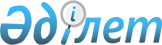 Об утверждении государственного образовательного заказа на среднее образование по городу Актобе
					
			Утративший силу
			
			
		
					Постановление аимата города Актобе Актюбинской области от 28 августа 2018 года № 5387. Зарегистрировано Управлением юстиции района "Астана" города Актобе Департамента юстиции Актюбинской области 29 августа 2018 года № 3-1-202. Утратило силу постановлением акимата города Актобе Актюбинской области от 28 декабря 2020 года № 5136
      Сноска. Утратило силу постановлением акимата города Актобе Актюбинской области от 28.12.2020 № 5136 (вводится в действие с 01.01.2021).
      В соответствии со статьями 31, 37 Закона Республики Казахстан от 23 января 2001 года "О местном государственном управлении и самоуправлении в Республике Казахстан" и подпунктом 8-3) пункта 4 статьи 6 Закона Республики Казахстан от 27 июля 2007 года "Об образовании" ПОСТАНОВЛЯЕТ:
      1. Утвердить государственный образовтельный заказ на среднее образование по городу Актобе согласно приложению к настоящему постановлению.
      2. Государственному учреждению "Отдел образования города Актобе" в установленном законодательством порядке обеспечить:
      1) государственную регистрацию настоящего постановления в территориальном органе юстиции;
      2) направление настоящего постановления на официальное опубликование в периодических печатных изданиях и Эталонном контрольном банке нормативных правовых актов Республики Казахстан;
      3) размещение настоящего постановления на интернет – ресурсе акимата города Актобе.
      3. Контроль за исполнением настоящего постановления возложить на заместителя акима города Актобе Айдарханову К.
      4. Настоящее постановление вводится в действие со дня его первого официального опубликования. Государственный образовательный заказ на среднее образование по городу Актобе
					© 2012. РГП на ПХВ «Институт законодательства и правовой информации Республики Казахстан» Министерства юстиции Республики Казахстан
				
      Аким города 

И. Испанов
Утверждено постановлением
акимата города Актобе
от 28 августа 2018 года № 5387
 №
Количество учащихся 
Средняя стоимость расходов на одного учащегося в год, тенге
1
800
240000